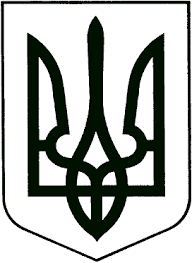 ЗВЯГЕЛЬСЬКИЙ МІСЬКИЙ ГОЛОВАРОЗПОРЯДЖЕННЯ 09.06.2023                                                                                                 № 155(о)Про виділення коштів   Керуючись пунктами 13, 20 частини четвертої  статті 42 Закону України «Про місцеве самоврядування  в  Україні», рішенням міської ради від 22.12.2022 №715 «Про бюджет Новоград-Волинської міської  територіальної громади на 2023 рік» зі змінами, з метою ефективного використання коштів міської територіальної громади:    1. Фінансовому управлінню міської ради профінансувати управління житлово-комунального господарства та екології  міської ради  за рахунок коштів  бюджету  Звягельської    міської   територіальної  громади  в   сумі 4 194 327 грн.       2.Управлінню житлово-комунального господарства та екології міської ради    виділені  кошти   в сумі 4 194 327грн.  направити  на  оплату виконаних  робіт  згідно укладених угод на :  2.1 Капітальний  ремонт  території  благоустрою  з  влаштуванням  скверу   для відпочинку  за   адресою: площа Лесі Українки, 9 в  місті Звягель, Звягельського району,  Житомирської  області   (в т. ч.   виготовленої    проектно- кошторисної документації та проведення експертизи, виконання робіт) – 2 779 327 ,00 грн.    2.2 Капітальний   (аварійний)   ремонт   ліфта   в   житловому будинку  по вул. Шевченка, 41/1 під’їзд №2   в м. Звягель,  Звягельського району,   Житомирської області (ОСББ «Книжка») - 154 000 грн.  2.3 Капітальний  ремонт  покрівлі  багатоквартирного  житлового  будинку  по вул. Медичній, 3 в місті Звягель, Звягельського району,  Житомирської   області (ОСББ «Звягель») – 946 000,00 грн.  2.4 Внески в статутний капітал KП 3MP «Наталівка» придбання обладнання спецпризначення (насос свердловинний)– 45 000,00 грн.  2.5 Капітальний ремонт внутрішньоквартального проїзду прибудинкової території на площі Лесі Українки, буд.5 в м.Звягель, Звягельського району, Житомирської області -270 000грн.    3. Контроль за виконанням цього розпорядження  покласти на заступника міського голови Якубова В.О.Міський голова                        	                                         Микола  БОРОВЕЦЬ